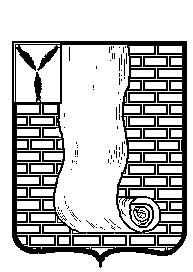 АДМИНИСТРАЦИЯКРАСНОАРМЕЙСКОГО МУНИЦИПАЛЬНОГО РАЙОНА САРАТОВСКОЙ ОБЛАСТИПОСТАНОВЛЕНИЕ                                                                                 г. Красноармейск           Об утверждении порядка формирования, ведения, ежегодного дополнения и опубликования перечня муниципального имущества муниципального образования город Красноармейск Красноармейского муниципального района, предназначенного для предоставления во  владение и (или) пользование субъектам малого и среднего предпринимательства и организациям, образующим инфраструктуру поддержки субъектов малого и среднего предпринимательства            В целях реализации  Федерального закона № 209-ФЗ от 24.07.2007г. «О развитии малого и среднего предпринимательства в Российской Федерации», Федерального закона от 06.10.2003г. № 131-ФЗ «Об общих принципах организации местного самоуправления  в Российской Федерации», создания условий для развития малого и среднего предпринимательства на территории МО г. Красноармейск Красноармейского муниципального района, администрация Красноармейского муниципального района  постановляет:        1. Утвердить прилагаемые:        1.1. Порядок формирования, ведения, ежегодного дополнения и опубликования Перечня муниципального имущества муниципального образования город Красноармейск Красноармейского муниципального района, предназначенного для предоставления во  владение и (или) пользование субъектам малого и среднего предпринимательства и организациям, образующим инфраструктуру поддержки субъектов малого и среднего предпринимательства (приложение 1).         1.2. Форму Перечня (приложение № 2).         1.3. Виды муниципального имущества для формирования Перечня муниципального имущества муниципального образования город Красноармейск Красноармейского муниципального района, предназначенного для предоставления во  владение и (или) пользование субъектам малого и среднего предпринимательства и организациям, образующим инфраструктуру поддержки субъектов малого и среднего предпринимательства.         2. Определить администрацию Красноармейского муниципального района уполномоченным органом муниципального образования город Красноармейск         Красноармейского муниципального района по:         2.1. Формированию, ведению, ежегодному дополнению и опубликованию Перечня муниципального имущества муниципального образования город Красноармейск  Красноармейского муниципального района, предназначенного для предоставления во  владение и (или) пользование субъектам малого и среднего предпринимательства и организациям, образующим инфраструктуру поддержки субъектов малого и среднего предпринимательства (далее – Перечень).          2.2. Взаимодействию с акционерным обществом «Федеральная корпорация по развитию малого и среднего предпринимательства» в сфере оказания имущественной поддержки субъектам малого и среднего предпринимательства и организациям, образующим инфраструктуру поддержки субъектов малого и среднего предпринимательства.           3. Администрации Красноармейского муниципального района в течение месяца утвердить Перечень по форме согласно приложению № 2 к настоящему постановлению.           4. Постановление администрации Красноармейского муниципального района от 20.10.2017г. № 691 «Об имущественной поддержке субъектов малогои среднего предпринимательства при предоставлении муниципального имущества, находящегося в собственности МО г. Красноармейск Красноармейского муниципального района» считать утратившим силу.          5. Контроль за выполнением настоящего постановления возложить на заместителя главы администрации Красноармейского муниципального района  Е.В. Наумову.Глава  Красноармейского муниципального района                                                                              А.В. Петаевот15.10.2019г. №       797от15.10.2019г. №       797